Разъяснения положений закупочной документации от 23.03.2016 г. № 2 (Извещение от 18.03.2016 г. № ЗКЭФ-АХО-16)Приложение № 1 Эскиз (рисунок)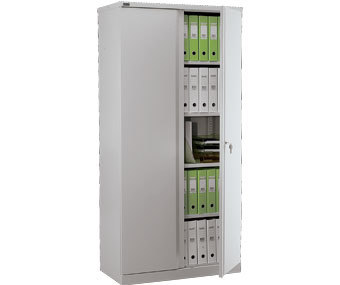 № п/пВопросРазъяснения1Просим Вас уточнить, из какого материала необходимо изготовлять данные стеллажи, и какой металл преимущественно использовать при изготовлении шкафа? Имеется ли эскиз, рисунок?Материал шкафа, стеллажей – высококачественная сталь.Эскиз представлен в приложении № 1.2Просим Вас уточнить основание требования Вами копий бухгалтерского баланса (форма № 1) и отчета о финансовых результатах/отчета о прибылях и убытках (форма № 2) за последний отчетный год (обязательно) и за последний отчетный период текущего года (при наличии) с отметкой налоговых органов о принятии на каждом документе, заверенные участником закупки либо письмо об отсутствии таких документов с указанием объективных причин их отсутствия.Деятельность АО «КСК» в области закупок товаров, работ, услуг для собственных нужд, регулируется нормами Федерального закона от 18.07.2011 № 223-ФЗ «О закупках товаров, работ, услуг отдельными видами юридических лиц» (далее – Закон о закупках), другими законодательными актами Российской Федерации, а также нормами Положения о закупке товаров, работ и услуг для нужд АО «КСК», разработанного в соответствии с требованиями Закона о закупках (далее – Положение о закупке) и утвержденное решением Совета директоров ОАО «КСК».В соответствии с Положением о закупках, п. 7.2. .	предусмотрено, что при осуществлении закупки путем проведения торгов или запроса котировок заказчиком могут устанавливаться иные требования к участникам закупки, в том числе: п. 7.2.10. предоставление копии бухгалтерского баланса (форма № 1) и отчета о финансовых результатах/отчета о прибылях и убытках (форма № 2) за последний отчетный год (обязательно) и за последний отчетный период текущего года (при наличии) с отметкой на каждом документе налоговых органов о принятии, заверенные участником закупки.